ПАМЯТКА по посадке деревьев1. Выкопка, транспортировки посадочного материала.Для посадки выбирают здоровые и развитые саженцы. При выкопке их главное – сохранить корни от повреждений, особенно их периферийную часть. Выкопку саженцев выполнять вручную лопатами, обязательно заточенными, чтобы корни перерубались сразу без размочаливания и саженцы легко и свободно, без усилий, освобождались из почвы. Совершенно недопустимо выдергивать саженцы из земли силой с не полностью перерубленными корнями.Перед посадкой все поврежденные и больные корни обрезают ровным срезом выше повреждения; здоровые корни, за исключением очень длинных, не обрезают. Посадку и выкопку следует производить с наименьшими интервалами во времени. Выкопанный посадочный материал до перевозки и на озеленяемом участке до посадки обязательно прикапывают. Если обнаружится, что корни подсохли, саженцы помещают в воду на 2-3 дня.Земляной ком саженцев упаковывают в мешковину и обвязывают веревками. При автомобильной транспортировке саженцы деревьев наклонно укладывают на дно кузова машины и укрывают брезентом. 2. Посадка деревьев.Деревья высаживают в заранее подготовленные ямы. Копая ямы, растительный слой земли складывают отдельно от остального грунта, чтобы использовать его при посадке. Подгибание корней при посадке не допускается. Затем яму засыпают постепенно небольшими слоями и уплотняют послойно. При засыпке саженец слегка встряхивают, чтобы заполнить пустоты между корнями. Корневая шейка после посадки дерева должна быть на 2-3 см. выше уровня ямки, так как при поливе почва оседает вместе с деревом; вокруг посадочной ямки оформляется лунка. После посадки обязателен полив, даже при посадке во влажную почву. Полив обеспечит плотное прилегание почвы к корневой системе. Примерная норма полива – 25л. на дерево.  Чтобы высаженные деревья не раскачивались ветром, перед посадкой в центре посадочной ямы устанавливают колышек, высота которого должна достигать начала кроны, а толщина 3,5 см.; к нему и привязывают высаженное дерево.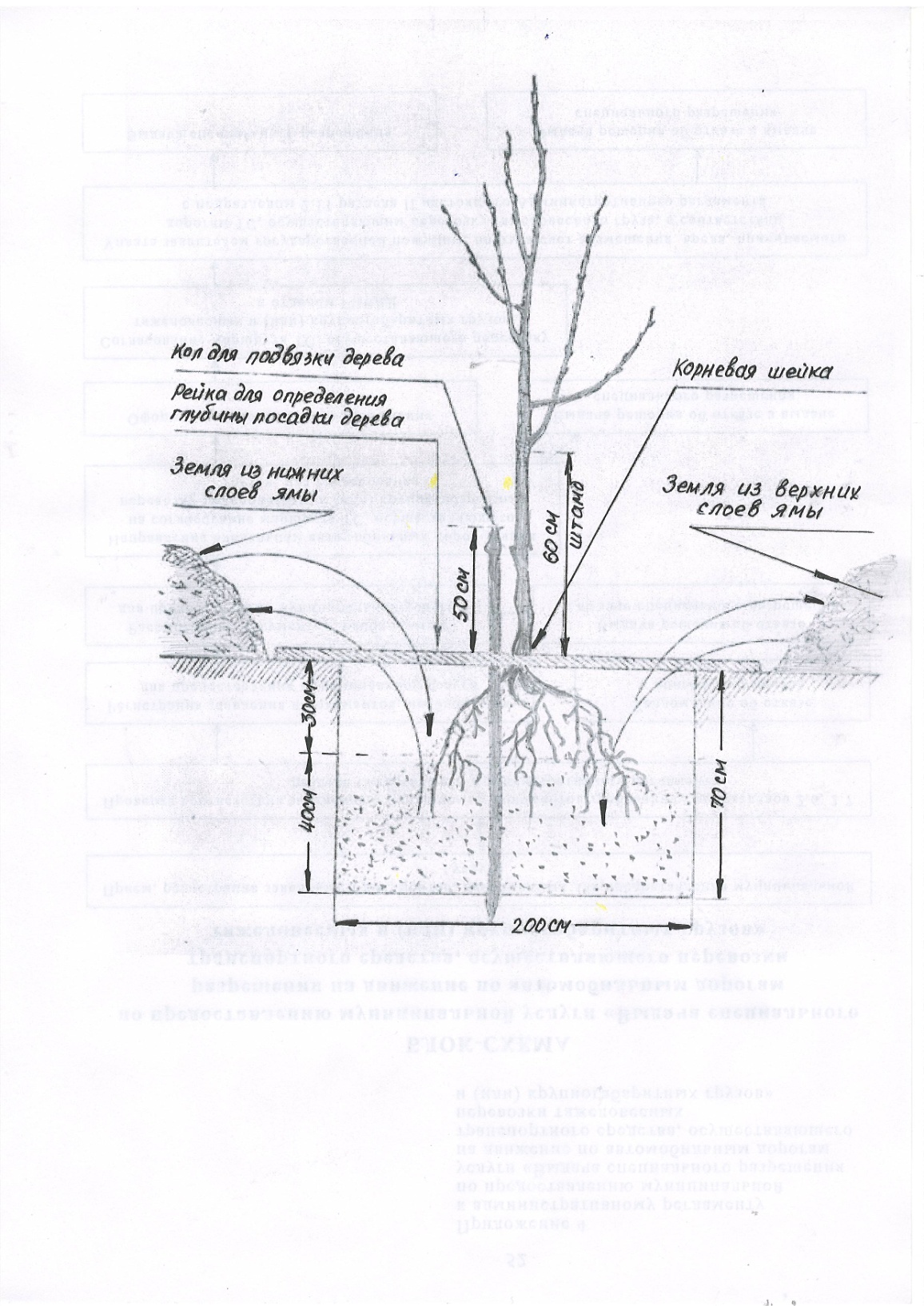 